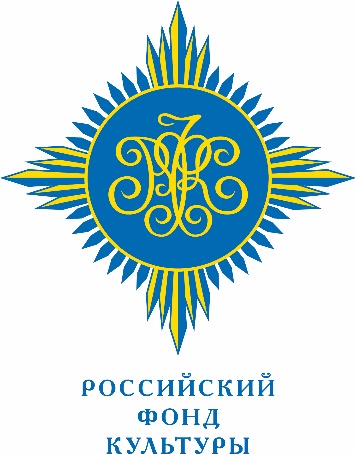 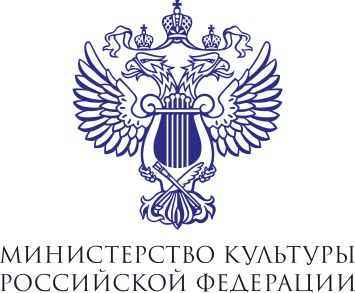 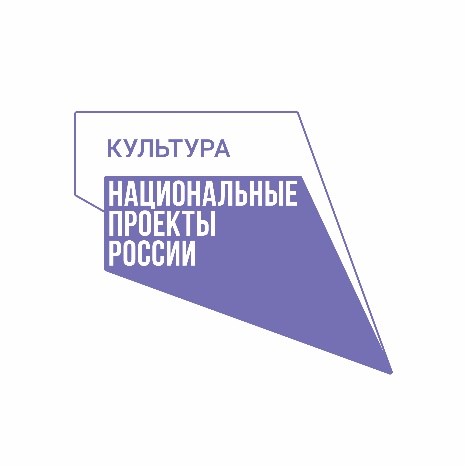 Проект реализован на средства гранта ООГО «Российского фонда культуры», предоставленного в рамках федерального проекта «Творческие люди» национальноrо проекта «Культура».ПОЛОЖЕНИЕо межрегиональном фестивале-конкурсе творческих работ педагогических работников  «Весь мир - театр» в рамках проекта «Культурно-просветительская платформа «Театр + школа: точки роста»1. Общее положение Настоящее Положение определяет порядок организации и проведения межрегионального фестиваля-конкурса творческих работ педагогических работников «Весь мир - театр» (далее Конкурс).Конкурс проводится в рамках реализации проекта «Культурно-просветительская платформа "Театр+школа: точки роста"».Конкурс направлен на формирование творческой среды современного педагога.Конкурс проводится в области художественного творчества (фотография и живопись) и объединяет две программы: выставочную и конкурсную.Тема Конкурса: «Весь мир - театр».Учредителями Конкурса являются Камерный музыкальный театр «Эль Арт», Общероссийская общественно-государственная организация «Союз женщин России» (далее Союз женщин России), МБУ ИМЦ Екатеринбургский Дом Учителя» (далее – Дом Учителя). Партнеры Конкурса - Свердловское региональное отделение «Союз Женщин России», МАУК «Екатеринбургский Театр юного зрителя».Цели и задачи КонкурсаЦель Конкурса: привлечение внимания педагогической общественности к вопросам использование театральной педагогики в профессиональной деятельности учителя.Задачи Конкурса:развитие и поддержка творческого потенциала педагогов; выявление и поощрение талантливых педагогов в области художественного творчества.3. Организация КонкурсаОбщее руководство Конкурса осуществляет Организационный комитет (далее - Оргкомитет), в состав которого входят представители учредителя и партнеров. Оргкомитет действует в соответствии с настоящим Положением. Решения Оргкомитета оформляются протоколами. Функции Оргкомитета:разрабатывает и утверждает Положение о проведении Конкурса и осуществляет контроль над его соблюдением; осуществляет оперативное управление мероприятиями в рамках Конкурса;принимает решение о допуске работ к участию в Конкурсе, руководствуясь принципами толерантности и профессионализма; утверждает состав жюри; утверждает регламент работы жюри и осуществляет контроль над его соблюдением; утверждает номинации, требования и критерии оценивания работ участников Конкурса; обеспечивает единство критериев отбора победителей и лауреатов Конкурса; размещает информацию о Конкурсе на интернет-сайтах Учредителей и партнеров Конкурса и в других средствах массовой информации; осуществляет организационно-техническое и методическое обеспечение проведения Конкурса, деятельности жюри; организует награждение победителей, лауреатов и участников Конкурса.Для оценки конкурсных работ создаётся жюри Конкурса, в состав которого входят работники образовательных организаций, специалисты в области живописи и художественной фотографии, театральной педагогики, победители и лауреаты профессиональных конкурсов, методисты, представители Учредителя и партнеров Конкурса.3.5. Функции жюри:рассматривает и оценивает материалы, представленные участниками Конкурса, руководствуясь   показателями и критериями оценивания [Приложение № 2 к Положению]; составляет рекомендации Оргкомитету Конкурса по победителям и лауреатам в каждой из номинаций; участвует в церемонии награждения победителей и лауреатов Конкурса. Жюри вправе рекомендовать Оргкомитету кандидатуры участников для определения дополнительных номинаций. Решение о дополнительных номинациях утверждается Протоколом Оргкомитета Конкурса.Решение жюри носит окончательный характер, не обсуждается, апелляции не рассматриваются.Итоги Конкурса подводятся Оргкомитетом Конкурса по результатам оценок Жюри.На этапе подготовки к Конкурсу создается техническая комиссия, обеспечивающая прием конкурсных работ и консультацию участников. В состав комиссии входят методисты Дома Учителя, ответственные за организацию проведения Конкурса.Техническая комиссия осуществляет:сбор и регистрацию конкурсных материалов;первичную оценку соответствия представленных конкурсных материалов требованиям настоящего Положения;организационно-методическую поддержку участников Конкурса;информирование участников Конкурса о порядке проведения этапов Конкурса;формирование рейтингов участников по результатам проведения этапов Конкурса и определение в каждой номинации участников, набравших наибольшее количество баллов;передачу в Оргкомитет Конкурса рейтингов участников по результатам проведения этапов Конкурса;информирование общественности о ходе проведения и результатах Конкурса;подготовку аналитических материалов по итогам проведения Конкурса.4. Участники КонкурсаКонкурс является открытым. В нем имеют право принимать участие педагоги общеобразовательных организаций, театральных студий и кружков, педагоги дополнительного образования.Участие в Конкурсе является добровольным. Выдвижение претендентов на Конкурс может осуществляться как общеобразовательными организациями, так и в порядке самовыдвижения.Участники определяются в соответствии с поступившими заявками.5. Условия проведения Конкурса5.1. На Конкурс принимаются авторские работы, соответствующие теме Конкурса, коллективные работы не принимаются. 5.2. Участники Конкурса имеют право принять участие одновременно по нескольким направлениям. Количество творческих работ от одного автора в каждом изнапрвлений не более трех. 5.3. Конкурс проводится в двух номинациях – «Живопись» и «Художественная фотография». Требования к конкурсным работам в  Приложении №2 к Положению.5.4. Принимая участие в Конкурсе, участник соглашается со всеми условиями Конкурса.6. Порядок и сроки проведения Конкурса6.1. Для участия в Конкурсе заявителю необходимо в срок до 20.09.2020 года включительно направить на электронную почту оргкомитета  Конкурса  Yaroshorgotdel2020@mail.ruзаявку (Приложение  №1 к Положению); конкурсную работу.6.2. Требование к оформлению конкурсной работы  для номинации «Живопись»:конкурсная работа  должна быть представлена в цифровом виде путем сканирования или фотографирования. Не допускаются блики, отливы и другие искажения, мешающие качественно оценить работу.  Формат изображения – JPEG, размер изображения не менее 1200 пикселей по длинной стороне.Требование к оформлению конкурсной работы  для номинации «Художественная фотография»цифровые файлы предоставляются в формате JPEG в оригинальном размере, который был получен при съемке в максимальном качестве с минимальной  компрессией. Размер изображения не менее 1200 пикселей по длинной стороне.6.3.	Заявка на участие в Конкурсе, поступившая в течение срока  приема заявок, регистрируется и ей присваивается регистрационный номер. На электронную почту Участника приходит соответствующее электронное подтверждение.6.4. Не подлежат рассмотрению материалы, подготовленные с нарушением требований к их оформлению, не соответствующие теме Конкурса.6.5. Конкурс проводится в три этапа: 6.5.1. I этап (прием заявок и конкурсных работ) –  с 10.07. по 20.09.2020г. Заявки, присланные после окончания срока приема, не рассматриваются.6.5.2. II этап (заочный) –  с  24.09. по 05.10. 2020 г.На данном этапе Жюри, определенные для каждой номинации, рассматривает и оценивает конкурсные работы, представленные участниками Конкурса. По результатам оценки, определяется сумма баллов каждого участника и составляется рейтинг участников Конкурса в каждой номинации. С целью выявления победителя в номинации «Приз зрительских симпатий» с  24.09. по 05.10. 2020 г. на сайтах Учредителей Конкурса  будет проходить интерактивное голосование за лучшую работу. По результатам голосования определится сумма набранных голосов каждого участника. Победителями Конкурса в номинации «Приз зрительских симпатий», становятся участники, набравшие наибольшее количество голосов. По результатам работы жюри и интерактивного голосования определяются финалисты Конкурса. Информация о финалистах Конкурса размещается на сайтах Учредителей не позднее 15.10 2020г. III этап (финал) – не позднее 30.10. 2020 г.Этап проводится в форме  выставки творческих работ участников Конкурса на межрегиональном просветительском форуме «Театр + школа: точки роста». Подведение итогов Конкурса. Награждение участниковПодведение итогов Конкурса и награждение победителей состоится на межрегиональном просветительском форуме «Театр + школа: точки роста», который пройдет в г. Екатеринбурге в конце октября 2020 года. По итогам проведения Конкурса определяется один победитель в каждой из номинаций. Победителем является участник Конкурса, набравший наибольшее количество баллов.Победители и лауреаты Конкурса награждаются дипломами I, II, III степени и призами от Учредителей, партнеров и спонсоров Конкурса. Все остальные участники получают сертификаты участников Конкурса.Итоговая информация о результатах Конкурса размещается на сайте Учредителей: https://wuor.ru,  http://www.imc-eduekb.ru.Работы победителей Конкурса публикуются на сайте Учредителя Конкурса и партнеров, в аккаунтах Конкурса в соцсетях.8. Прочие условия8.1. Претензии и апелляции по итогам Конкурса не принимаются и не рассматриваются.8.2. Работы, присланные на конкурс, не возвращаются.8.3.Организаторы Конкурса оставляют за собой право использовать  предоставленные  работы  в  некоммерческих  целях (организация  выставок, размещение материалов в социальных сетях) в  случае  и  порядке,  предусмотренных законодательством  об  авторском  праве.9. Контактная информация9.1. По всем вопросам, связанным с проведением Конкурса обращаться к куратору Конкурса Ярош Анастасии Александровне.Телефон:   (343) 304-12-48 e-mail: Yaroshorgotdel2020@mail.ruПриложение № 1 к Положению Заявка участникафестиваля-конкурса творческих работ педагогических работников   «Весь мир - театр»С Положением о фестивале-конкурсе творческих работ ознакомлен. В соответствии со ст. 9 Федерального закона от 27.07.2006 № 152 ФЗ «О персональных данных» даю согласие на обработку и использование персональных данных, размещение представленных конкурсных работ на диске, сайте учредителей Конкурса, использование конкурсных материалов для издания в методических сборниках, как в печатном, так и в электронном виде.Дата _______________             Подпись участника Конкурса _______________Приложение № 2 к Положению 	Требования к конкурсным материалам 	Работы, отвечающие теме Конкурса, могут быть выполнены в следующих направлениях:«Город — как сцена»;«Здесь и сейчас» — своеобразный стоп-кадр, передающий настроение, трагизм или комизм ситуации (жизни);«Лицо» — портрет;«Декорации вокруг нас» — натюрморт как реквизит, свет и т.д.«Движение в искусстве» — активное движение, пик момента.Открытая категория — «Я и Театр»Требования к конкурсным работам номинации «Живопись»:работа должна соответствовать теме Конкурса «Весь мир – театр».работа может быть выполнена в любой технике;работа может быть выполнена любыми живописными материалами (акварель, масло, акрил, гуашь и т.д.) на бумаге, холсте;работа может быть выполнена в любом жанре;недопустимо копировать (перерисовывать) изображения с любых электронных и бумажных носителей (книги, журналы, открытки и др.), В случае установления факта нарушения данного требования, Оргкомитет и/или жюри имеют право снять работу с конкурсного просмотра.Требования к конкурсным работам номинации «Художественная фотография»:работа должна соответствовать теме Конкурса «Весь мир – театр».конкурсные работы не должны иметь каких-либо добавленных рамок, водяных знаков, росписей и т.п.;разрешается цифровая корректировка (цветовой тон и контраст, экспозицию, кадрирование, увеличение резкости, шумоподавление, разумное применение ретуши, подчеркивающее авторский замысел);фотографии могут быть выполнены как в цветном, так и в черно-белом варианте.Показатели и критерии оценивания конкурсных работКритерии оценки для всех категорий:0 – указанное качество отсутствует;1 – качество выражено незначительно;	2 – качество выражено достаточно хорошо;3 – качество выражено в полной мере.Показатели оценивания для всех категорий:Содержание:соответствие тематической направленности Конкурсаоригинальность творческого замысла выразительность (эмоциональное воздействие) работыКачество исполнения работы: композиционное решение цветовое решение техническое мастерство исполнения.Приложение № 3 к ПоложениюСостав Оргкомитета межрегионального  фестиваля-конкурса творческих работ педагогических работников «Весь мир - театр»1.Гулько  Галина Викторовна, заместитель председателя Союза женщин России   2.Шумилова Элеонора Валентиновна, художественный руководитель Камерного музыкального театра «Эль Арт» (Москва)  учредитель проекта  Культурно-просветительская платформа « Театр+школа: точки роста»3.Камка Светлана Васильевна, председатель Свердловского регионального отделения Союза женщин России.4.Механикова Наталья Николаевна, начальник организационно-методического отдела МБУ ИМЦ «Екатеринбургский Дом Учителя», заместитель председателя Свердловского регионального отделения Союза женщин России.5.Лопатюк Наталья Александровна, начальник отдела образовательных (просветительских) программ Екатеринбургского Театра юного зрителя.6.Ярош Анастасия Александровна, методист организационно-методического отдела  МБУ ИМЦ «Екатеринбургский Дом Учителя».Состав жюри межрегионального  фестиваля-конкурса творческих работ педагогических работников «Весь мир - театр»Номинация «Живопись»Климова Татьяна Анатольевна,  ученый секретарь секции Театральной психологии и педагогики Российского психологического общества (РПО), член рабочей группы департамента образования Москвы по реализации поручения президента РФ «О развитии студийного театрального движения».Шубин Анатолий Алексеевич,  главный художник «Екатеринбургского Театра юного зрителя». Жлудова Ирина Юрьевна, руководитель Городской педагогической Ассоциации  учителей предметной области «Искусство».Пискулина Виктория Петровна, учитель изобразительного искусства МАОУ Гимназия № 205 «Театр» г. Екатеринбурга.Бородулин Владимир Александрович, художник, учитель изобразительного искусства МАОУ гимназия № 8 «Лицей им. С.П.Дягилева» г. Екатеринбурга.Федосеева Галина Михайловна, советник председателя Союза женщин России. Номинация «Художественная фотография» Никитина Александра Борисовна, кандидат искусствоведения, ведущий научный сотрудник лаборатории социокультурных образовательных практик (г. Москва).Лапенко Людмила Сергеевна, начальник информационно-библиографического отдела МБУ ИМЦ «Екатеринбургский Дом Учителя».Ярош Александр Владимирович, художник-фотограф, член Свердловского Регионального Общественного Фонда развития кино и телевидения для детей и юношества «Возрождение», член Союза Кинематографистов.Чердынцева Мария Сергеевна, педагог дополнительного образования МАУ дополнительного образования «Дом детства и юношества».Состав технической комиссии межрегионального  фестиваля-конкурса творческих работ педагогических работников «Весь мир - театр»Ярош А.А., методист организационно-методического отдела  МБУ ИМЦ «Екатеринбургский Дом Учителя».Механикова Н.Н., начальник организационно-методического отдела МБУ ИМЦ «Екатеринбургский Дом Учителя».Информация об участникеИнформация об участникеИнформация об участникеИнформация об участникеФИО участникаФИО участникаНаселенный пункт (город)Населенный пункт (город)Наименование ООНаименование ООДолжностьДолжностьПедагогический стажПедагогический стажКвалификационная категорияКвалификационная категорияЧто явилось мотивацией для участия в Конкурсе?Что явилось мотивацией для участия в Конкурсе?Контактный телефонКонтактный телефонЭлектронный адресЭлектронный адресИнформация о работе(ах)Информация о работе(ах)Информация о работе(ах)Информация о работе(ах)№НазваниеНоминация (живопись/ художественная фотография)Направление123